Итоговая контрольная работа по химииза первое полугодиеI вариантРабота состоит из 13 заданий и состоит из трех частей. Часть А включает в себя 10 тестовых заданий с выбором одного правильного ответа, В части В содержатся задания с полным развернутым ответом. Максимальное количество балов за контрольную работу равно 40.Часть А Каждое задание оценивается в 2 балла.О простом веществе, а не о химическом элементе кислород идет речь в выражении:Кислород входит в состав воды;Кислород содержится в земной коре;Кислород входит в состав атмосферы;Кислород входит в состав оксидов;Для очистки воды от нерастворимых в ней примесей используется метод:Фильтрование;Дистилляция;Выпаривание;Хроматография;Химическое явление – это:Горение свечи;Испарение бензина;Плавление льда;Замерзание воды;Смесью веществ не является:Дистиллированная водаВоздух;Почва;Железная руда;Сложное вещество – это:Вода;Сера;Кислород;Медь;При сгорании аммиака в избытке кислорода после охлаждения конечной смеси обнаружено 56 л (н. у.) газообразного продукта с практическим выходом 85%. Найдите массу (в граммах) взятой порции аммиака.                                                                 Р е ш е н и еmА = ?                                     4NH3 + 3O2 = 2N2 + 6H2OVпр.В = 56 л                               (А)                 (В)ηВ = 85% или 0,85        (использовать формулу ηВ = Vпр.В/VВ)-----------------------MA = 17 г/моль                      aMAVB         aMAVпр.B       4 · 17 г/моль · 56 л VM = 22,4 л/моль       mА = ---------- = ------------ = ------------------------- = 100 га =  4 (NH3)                          bVM              bVMηВ         2 · 22,4 л/моль · 0,85b = 2 (N2)                   Ответ: m (NH3) = 100 гIV. Закрепление нового материала.       Самостоятельная работа (индивидуально-дифференцированная).  (учащимся предоставляется на выбор решить любую задачу из целого ряда задач разного уровня сложности).Цель: совершенствовать умение производить вычисления по химическим уравнениям, используя алгоритм действий и формулы-дефиниции. Список задач –расчёты по уравнениям неорганических реакций1. Составьте уравнение реакции горения магния и вычислите массу оксида магния (MgO), который получится при сжигании 6 г металла.2. Составьте уравнение реакции взаимодействия железа с хлором (Сl2) и вычислите массу железа, необходимого для получения 42,6 г хлорида железа (III) FeCl3.3. Составьте уравнение реакции горения фосфора (при этом получается оксид фосфора (V) Р2O5) и вычислите, хватит ли 10 г кислорода на сжигание 6,2 г фосфора. 4. Вычислите объемы водорода и кислорода (н.у.), которые образуются при разложении 90 г воды. 5. Какой объем (н.у.) углекислого газа можно получить при взаимодействии кислорода с 20 г углерода, содержащего 10% примесей? 6. Какой объем (н.у.) водорода выделится при обработке 56 г железа, содержащего 5% примесей, достаточным количеством соляной кислоты?7. Рассчитайте объем углекислого газа, который выделится при взаимодействии 23 г карбоната калия, содержащего 10% примесей, с избытком кислоты.8. Какой объем водорода (н.у.) образуется при взаимодействии 650 мг цинка, содержащего 20% примесей, с избытком соляной кислоты? Сколько молекул водорода при этом получится?9. Какой объем углекислого газа (н.у.) образуется при взаимодействии с избытком азотной кислоты 250 г известняка (карбоната кальция), содержащего 20% примесей? Каково количество углекислого газа? Сколько ионов каждого вида образуется в результате реакции?10. К раствору, содержащему 53,9 г хлорида кальция, добавили избыток разбавленной серной кислоты. Выпал осадок сульфата кальция массой 62,1 г. Рассчитайте практический выход (в %) этого продукта.11.  Определите массу сульфида меди (II), образовавшегося при проведении реакции между 2 г меди и 2 г серы.12.  Вычислите массу сульфата бария, выпадающего в осадок при сливании растворов, один из которых содержит 522 г нитрата бария, а второй – 500 г сульфата калия.13.  Определите массу осадка, полученного при взаимодействии 200 г 30%-го раствора хлорида магния и 50 г нитрата серебра.14. Определите какой объём водорода (при н.у.) выделится, если к цинку массой 6,5 г добавить раствор массой 300 г, содержащий 0,25 массовые доли серной кислоты. Какое вещество взято в избытке?15. Сколько выпадет осадка, если слить 30 г 10%-го раствора гидроксида натрия и 20 г 20%-го раствора нитрата серебра?16. При сгорании 13,5 г металла в кислороде получено 25,5 г оксида металла (III). Определите, о каком металле идёт речь. 17. Ртуть массой 2,53 г нагрели при 250ºС на воздухе и получили красно-оранжевый оксид. Определите объём (в литрах, н. у.) затраченного воздуха, если объёмная доля азота в нём равна 78,09%.18. Рассчитайте массу (в граммах) оксида натрия, прореагировавшего с водой, если получено 500 г 16%-го раствора. Определите также объём (мл) воды, использованной для приготовления раствора.19. На 4 г оксида магния действуют избытком галогеноводородной кислоты. Образуется 9,4 г соли. О каком галогеноводороде идёт речь?20. Определите суммарную массу (в граммах) осадка, полученного действием избытка нитрата серебра (I) на раствор, содержащий 0,3 моль хлорида калия, 0,2 моль бромида рубидия и 0,1 моль иодида цезия.V. Подведение итогов урока. —  Выразите в виде формулы отношения количеств веществ, участвующих в химической реакции, к их собственным коэффициентам. —  С помощью, какой формулы можно рассчитать массу (или объём) вещества в данной реакции, если масса одного из веществ, участвующих в реакции, задана. —  Как (при помощи какого неравенства) можно определить, какое вещество в данной реакции взято в «избытке», а какое – в «недостатке»? —   Как определить практический выход продукта?VI. Домашнее задание: § 28; конспект урока; выбрать и решить из предложенного списка не менее 3-х задач; записать выведенные формулы-дефиниции для расчёта по уравнениям неорганических реакций в особую тетрадь.            Рассмотренный на уроке унифицированный алгебраический метод решения задач требует особой, математической аккуратности при его применении в химии. Не следует пренебрегать ни одним из этапов алгоритма решения.ВЫВОДЫУ учащихся в процессе решения задач воспитываются трудолюбие, целеустремлённость, упорство в достижении поставленной цели. В процессе решения задач реализуются межпредметные связи, показывающие единство природы, что позволяет развивать мирровозрение учащихся.Овладение этим методом позволит одновременно развить логическое мышление, воспитать навыки самостоятельной работы и оценить степень усвоения теоретического материала.Использование алгебраического метода, безусловно, поможет абитуриентам успешно подготовиться к вступительным экзаменам, выпускникам основной школы – к итоговой аттестации в форме ЕГЭ, а в процессе сдачи экзамена – правильно и быстро решить предложенные задачи, как типовые, так и самые сложные.Запись  3О2  означает:2 молекулы кислорода;3 молекулы кислорода;5 атомов кислорода;6 атомов кислорода;Азот проявляет наибольшую валентность в соединении с формулой:NH3;NO2;N2;N2O5;Массовая доля серы в серной кислоте H2SO4 равна:2,04%65,31%32,65%47,55% Масса 5 моль оксида фосфора (V) равна:710г;305г;1420г;250г;Часть ВВ1 (7 баллов). Рассчитайте массу кислорода, который может быть получен из перманганата калия массой 7,9г.В2. (7 баллов) Термохимическое уравнение  реакции горения угля имеет вид:        C  +  O2  =  CO2  + 394 кДжРассчитайте? какое количество теплоты выделится, если сгорело 60г угля.В3. Расставьте коэффициенты в уравнениях реакций, укажите тип реакции:        N2  + H2  = NH3    (2 балла)        MnO2  + H2 =  Mn  + H2O  ( 2 балла)        KOH  + H2SO4  = K2SO4  + H2O   (2 балла)Итоговая контрольная работа по химииза первое полугодиеII вариантРабота состоит из 13 заданий и состоит из трех частей. Часть А включает в себя 10 тестовых заданий с выбором одного правильного ответа, В части В содержатся задания с полным развернутым ответом. Максимальное количество балов за контрольную работу равно 40.Часть А Каждое задание оценивается в 2 балла.О химическом элементе, а не о простом веществе азот идет речь в выражении:азот является составной частью воздуха;взрывчатое вещество тротил содержит азот;азот имеет меньшую плотность, чем кислород;жидкий азот иногда используется для замораживания продуктов;Смесь бензина с водой можно разделить методомФильтрование;Дистилляция;Выпаривание;Отстаивания;Физическое явление – это:Испарение воды;Горение керосина;Скисание молока;Ржавление железа;Чистое вещество в отличие от смеси – это:Морская водаМолоко;Кислород;Воздух;Простое вещество – это:Спирт;Сера;Вода;Сахар;Относительная молекулярная масса наименьшая у вещества с формулой:СО2;СН4;СО;СS2;Запись  6Н  означает:3 молекулы водорода;6 молекул водорода;6 атомов гелия;6 атомов водорода;Сера проявляет наименьшую валентность в соединении с формулой:H2S;SO2;S2;SO3;Массовая доля алюминия в оксиде алюминия Al2O3 равна:52,94%0,36%73,00%32,65% Масса 3моль оксида азота (III) равна:144г;288г;188г;96г;Часть ВВ1 (7 баллов). Рассчитайте массу кислорода, необходимого реакции горения серы, массой 64г.В2. (7 баллов) Термохимическое уравнение  взаимодействия алюминия с серой имеет вид:        2Al  +  3S  =  Al2S3  + 509 кДжРассчитайте, какое количество теплоты выделится, если для реакции взяли 81г алюминия.В3. Расставьте коэффициенты в уравнениях реакций, укажите тип реакции:        H2S  + O2  =   S  +  H2O   (2 балла)        MnO2  + Al =  Mn  + Al2O3  ( 2 балла)        KOH  + HCl  = KClO  + KCl   +  H2O   (2 балла) Тема: Тепловой эффект химических реакций.Цель: Образовательная: Сформировать понятие об экзо- и эндотермических реакциях, тепловом эффекте химической реакции, термохимическом уравнении. Научиться  составлять термохимические уравнения и производить расчеты теплоты по уравнению реакции.Развивающая: Развитие логического мышления и умений сравнивать, обобщать, анализировать ,  наблюдать, анализировать природные явления и проводимый химический эксперимент.Воспитательная: Воспитание интереса к предмету химия.  Формирование  у учащихся коммуникативных  навыков, чувства товарищества и взаимопомощи, умения работать в парах.Оборудование: вещества: штатив с пробирками, 2 термометра, Zn; HCI; NH4NO3 , свеча , спички. Мультимедийный проектор, компьютер, презентация “Тепловой эффект химических реакций.Ход урокаI. Организационно-мотивационный этапПриветствие учащихся.II. Актуализация знаний учащихсяНа столе зажженная свеча.Зачитывается отрывок из стихотворения Б.Пастернака «Зимняя ночь»Мело, мело по всей землеВо все пределы.Свеча горела на столе,Свеча горела.О каком явлении идет речь в этом стихотворении? О горении свечи. А горение свечи это какое явление физическое или химическое? Правильно, химическое. А как иначе называются химические явления?  Верно, химическими реакциями. Опишите признаки наблюдаемой реакции. Выделение света и тепла. А все ли реакции сопровождаются выделением тепла и света?Давайте проведем химический эксперимент и найдем ответ на поставленный вопрос.III. Объяснение нового материала Приступим к выполнению эксперимента:Опыт 1. Взаимодействие цинка  с кислотой.В пробирку с  Zn осторожно прилейте  раствор соляной  кислоты HCl, что наблюдаете? Потрогайте нижнюю часть пробирки, что вы ощущаете?Давайте запишем уравнение данной реакции и укажем ее признаки. Zn + 2HCl = ZnCl2 + H2↑ + Q  Признаками проводимой реакции будут выделение газа и теплоты.Опыт 2. Растворение аммиачной селитры  в воде В пробирку с белым кристаллическим веществом прилейте имеющуюся воду, встряхните. Потрогайте нижнюю часть пробирки, что вы ощущаете?NH4NO3 + H2O ⇄ NH4OH + HNO3 – QПризнаком  проводимой реакции будет поглощение  теплоты.Мы провели с вами 2 реакции, по какому признаку можно их  классифицировать ?Правильно, по поглощению или по выделению теплоты.Количество теплоты, которое выделяется или поглощается при химической реакции, называют тепловым эффектом реакции.Тепловой эффект обозначается Q и измеряется в Дж или кДж.Давайте запишем классификацию  химических реакций по тепловому эффекту. Реакции, протекающие с выделение теплоты, называют экзотермическими.Реакции, протекающие с поглощением теплоты, называют эндотермическими.Химические уравнения, в которых указывается тепловой эффект, называют термохимическими. Например: 2HgO —> 2Hg + O2 – 180 кДж,        С(тв) + O2(г) —> СO2(г) + 394 кДжРаздел химии, в задачу которого входит определение и изучение тепловых эффектов реакции  называется Термохимией.4. По термохимическим уравнениям реакций можно проводить различные расчёты. Для решения задач по термохимическим уравнениям реакций нужно записать само уравнение и провести необходимые расчеты по нему.Алгоритм решения задач по термохимическому уравнению реакции Кратко записать условия задачи (“дано”).Записать термохимическое уравнение реакции (ТХУ), одной чертой в уравнении реакции подчеркивают то, что известно, двумя чертами подчёркивают то, что необходимо определить.Провести вспомогательные вычисления.  m=M* v Составить пропорцию, используя вспомогательные вычисления и условия задачи, и решить ее.Записать ответ.Объяснение решения задач:1. Вычислите массу разложившегося мела (СаСО3), если известно, что на его разложение затрачено 1570 кДж.Мr (СаСО3) = Аr(Са) + Аr(С) + Аr(О) 3 = 40 + 12 + 16 3 = 100Мr = Мr m = v * МM(СаСО3) = 1 моль* 100 г/моль = 100г100г СаСО3 - 157 кДж - х г СаСО3 - 1570 кДж 100г : 157 кДж = х г : 1570 кДжх = 1000г СаСО3Ответ: m (СаСО3) = 1 кг (или разложилось 1000г мела)2. При взаимодействии 2г кальция с кислородом выделилось 127кДж теплоты. Напишите  термохимическое уравнение для данной реакции.IV. Закрепление изученного материалаЧтобы проверить степень усвоения вами нового материала, давайте проведем небольшую тестовую работу.1. Заполни пропускиРеакции, протекающие с выделением теплоты и света, называют реакциями …. Это реакции ….Выберите пропущенные слова (укажи буквы, соответствующие по смыслу пропускам):а) разложения; б) эндотермические; в) экзотермические.г)замещения2. Какие схемы можно назвать термохимическими уравнениями реакций?а) 2 H2(г) + O2(г) = 2 H2О(ж) + 572 кДжб) 2 H2 + O2 = 2 H2О + 572 кДжв) 2 H2(г) + O2(г) = 2 H2О(ж)3. Какая запись, соответствует эндотермической реакции?а) С(тв) + O2(г) = СO2(г) + 394 кДжб) СаСO3 = СO2 + СаО – 310 кДжг) Н2 + I2 = 2HI – 52 кДжд) 3Fe + O2 = Fe3O4 + 118 кДж4. Приведены уравнения реакций:1. С+О2 = СО2 +  402,24кДж2. 2HgO = 2Hg + О2 -180кДж4.Определите тип, к которому относятся данные реакции.а) обе реакции экзотермическиеб) обе реакции эндотермическиев) А – эндотермическая, а Б – экзотермическаяг) А – экзотермическая, а Б – эндотермическаяV. Подведение итогов:Подведение результатов, объявление оценок.VI. Д/з параграф 23, задача 1, 2 стр.69 (письменно)По теме: методическиеЗадание. Составить уравнения химических реакций, определить их тип. магний + кислород → ?( 2Mg + O2 → 2 MgO реакция соединения )2. азот + водород → ?( N 2 + 3 H 2 → NH3 реакция соединения )3. серная кислота +гидроксид калия → соль + вода( H2SO4 + 2KOH → K2SO4 + 2H2O реакция обмена )4. оксид железа (III) + водород → железо + ? ( Fe2O3 + 3H2 → 2Fe + 3H2O реакция замещения )5. алюминий + сера → ? ( 2Al + 3 S → Al2S3 реакция соединения )Давайте прочитаем эти уравнения.Читаем первое уравнение и определяем его тип. Магний количеством вещества 2 моль взаимодействует с простым веществом кислородом количеством вещества 1 моль, при этом образуется оксид магния количеством вещества 2 моль. Реакция соединения.Прочитайте остальные уравнения химических реакций. Определите тип реакций1. Решение расчетных задач.Дома, когда мама или вы готовите еду, то планируете, сколько надо взять макарон или картофеля,Чтобы накормить всю семью. В химии проводят расчеты, сколько веществ нужно взять для реакции, сколько получится веществ.Для решения задач по уравнениям химических реакций используется величина количество вещества. Для того чтобы произвести расчёты по уравнению необходимо составить пропорцию, используя коэффициенты в уравнении реакции, зная, что они показывают величину количество вещества.Но при практическом использовании веществ мы вещества либо взвешиваем, узнавая их массу, либо можем измерить их объём, поэтому надо уметь переводить одни величины в другие.Поэтому необходимо вспомнить:Как связаны между собой количество вещества и масса?Чтобы найти количество вещества необходимо известную массу вещества разделить на его молярную массу.Чтобы найти массу вещества необходимо количество вещества умножить на его молярную массу.Молярная масса численно равна относительной молекулярной массе, которая рассчитывается по формуле вещества и значению относительных атомных масс из периодической системы.(на доске с помощью магнитов вешаются платы с формулами) Как связаны между собой количество вещества и объем газа?Чтобы найти количество вещества необходимо поделить объем газа на молярный объем.Чтобы найти объем газа необходимо количество вещества умножить на молярный объем. Молярный объем величина постоянная и равна 22,4л/моль при нормальных условиях(на доске с помощью магнитов вешаются платы с формулами) Как связанно количество вещества и число частиц?Чтобы найти количество вещества необходимо поделить число частиц на число Авогадро.Чтобы найти число частиц необходимо умножить количество вещества на постоянную Авогадро. Постоянная Авогадро величина приблизительно равна 6,0∙1023 частиц/моль.(На доске с помощью магнитов вешаются платы с формулами) Массовая доля обозначается буквой «ω» и определяется как отношение массы чистого вещества к общей массе смеси. Следовательно, чтобы узнать массу чистого вещества необходимо массовую долю умножить на массу смеси, а масса смеси есть отношение массы чистого вещества к его массовой доле.Объемная доля обозначается буквой «φ» и представляет собой отношение объема газа к объему газовой смеси. Следовательно, чтобы узнать объем газа необходимо объем смеси умножить на объемную долю, а чтобы вычислить объем смеси необходимо поделить объем газа на объемную долю. m = 4,8г V=?2Mg + O2 → 2 MgO m ( Mg ) → n ( Mg ) → n( O2 ) → V( O2 )Vвозд.=7,2л m=? 2. N 2 + 3 H 2 → NH3 Vвозд. → V(N.2) → n (N.2) → n (NH.3) → m (NH.3) m = 4,8г ω KOH=10% m р-ра = ?3. H2SO4 + 2KOH → K2SO4 + 2H2O m к-ты → n к-ты → n KOH →m KOH → m р-ра KOHV=3,36л η=80% m пр.=? 4. Fe2O3 + 3H2 → 2Fe + 3H2O .V(H.2) → n (H.2) → n (Fe) → mтеор. (Fe) → mпр.. (Fe)  m = 4,8г m = 67,2г η= mпр..=?5. 2Al + 3 S → Al2S3 Домашнее задание: Оценки за урок получают ………Я благодарю вас, всего доброго. Урок окончен.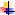 При сгорании аммиака в избытке кислорода после охлаждения конечной смеси обнаружено 56 л (н. у.) газообразного продукта с практическим выходом 85%. Найдите массу (в граммах) взятой порции аммиака.                                                                 Р е ш е н и еmА = ?                                     4NH3 + 3O2 = 2N2 + 6H2OVпр.В = 56 л                               (А)                 (В)ηВ = 85% или 0,85        (использовать формулу ηВ = Vпр.В/VВ)-----------------------MA = 17 г/моль                      aMAVB         aMAVпр.B       4 · 17 г/моль · 56 л VM = 22,4 л/моль       mА = ---------- = ------------ = ------------------------- = 100 га =  4 (NH3)                          bVM              bVMηВ         2 · 22,4 л/моль · 0,85b = 2 (N2)                   Ответ: m (NH3) = 100 г1. Составьте уравнение реакции горения магния и вычислите массу оксида магния (MgO), который получится при сжигании 6 г металла.2. Составьте уравнение реакции взаимодействия железа с хлором (Сl2) и вычислите массу железа, необходимого для получения 42,6 г хлорида железа (III) FeCl3.3. Составьте уравнение реакции горения фосфора (при этом получается оксид фосфора (V) Р2O5) и вычислите, хватит ли 10 г кислорода на сжигание 6,2 г фосфора. 4. Вычислите объемы водорода и кислорода (н.у.), которые образуются при разложении 90 г воды. 5. Какой объем (н.у.) углекислого газа можно получить при взаимодействии кислорода с 20 г углерода, содержащего 10% примесей? 6. Какой объем (н.у.) водорода выделится при обработке 56 г железа, содержащего 5% примесей, достаточным количеством соляной кислоты?7. Рассчитайте объем углекислого газа, который выделится при взаимодействии 23 г карбоната калия, содержащего 10% примесей, с избытком кислоты.8. Какой объем водорода (н.у.) образуется при взаимодействии 650 мг цинка, содержащего 20% примесей, с избытком соляной кислоты? Сколько молекул водорода при этом получится?9. Какой объем углекислого газа (н.у.) образуется при взаимодействии с избытком азотной кислоты 250 г известняка (карбоната кальция), содержащего 20% примесей? Каково количество углекислого газа? Сколько ионов каждого вида образуется в результате реакции?10. К раствору, содержащему 53,9 г хлорида кальция, добавили избыток разбавленной серной кислоты. Выпал осадок сульфата кальция массой 62,1 г. Рассчитайте практический выход (в %) этого продукта.11.  Определите массу сульфида меди (II), образовавшегося при проведении реакции между 2 г меди и 2 г серы.12.  Вычислите массу сульфата бария, выпадающего в осадок при сливании растворов, один из которых содержит 522 г нитрата бария, а второй – 500 г сульфата калия.13.  Определите массу осадка, полученного при взаимодействии 200 г 30%-го раствора хлорида магния и 50 г нитрата серебра.14. Определите какой объём водорода (при н.у.) выделится, если к цинку массой 6,5 г добавить раствор массой 300 г, содержащий 0,25 массовые доли серной кислоты. Какое вещество взято в избытке?15. Сколько выпадет осадка, если слить 30 г 10%-го раствора гидроксида натрия и 20 г 20%-го раствора нитрата серебра?16. При сгорании 13,5 г металла в кислороде получено 25,5 г оксида металла (III). Определите, о каком металле идёт речь. 17. Ртуть массой 2,53 г нагрели при 250ºС на воздухе и получили красно-оранжевый оксид. Определите объём (в литрах, н. у.) затраченного воздуха, если объёмная доля азота в нём равна 78,09%.18. Рассчитайте массу (в граммах) оксида натрия, прореагировавшего с водой, если получено 500 г 16%-го раствора. Определите также объём (мл) воды, использованной для приготовления раствора.19. На 4 г оксида магния действуют избытком галогеноводородной кислоты. Образуется 9,4 г соли. О каком галогеноводороде идёт речь?20. Определите суммарную массу (в граммах) осадка, полученного действием избытка нитрата серебра (I) на раствор, содержащий 0,3 моль хлорида калия, 0,2 моль бромида рубидия и 0,1 моль иодида цезия.V. Подведение итогов урока. —  Выразите в виде формулы отношения количеств веществ, участвующих в химической реакции, к их собственным коэффициентам. —  С помощью, какой формулы можно рассчитать массу (или объём) вещества в данной реакции, если масса одного из веществ, участвующих в реакции, задана. —  Как (при помощи какого неравенства) можно определить, какое вещество в данной реакции взято в «избытке», а какое – в «недостатке»? —   Как определить практический выход продукта?VI. Домашнее задание: § 28; конспект урока; выбрать и решить из предложенного списка не менее 3-х задач; записать выведенные формулы-дефиниции для расчёта по уравнениям неорганических реакций в особую тетрадь.            Рассмотренный на уроке унифицированный алгебраический метод решения задач требует особой, математической аккуратности при его применении в химии. Не следует пренебрегать ни одним из этапов алгоритма решения.ВЫВОДЫУ учащихся в процессе решения задач воспитываются трудолюбие, целеустремлённость, упорство в достижении поставленной цели. В процессе решения задач реализуются межпредметные связи, показывающие единство природы, что позволяет развивать мирровозрение учащихся.Овладение этим методом позволит одновременно развить логическое мышление, воспитать навыки самостоятельной работы и оценить степень усвоения теоретического материала.Использование алгебраического метода, безусловно, поможет абитуриентам успешно подготовиться к вступительным экзаменам, выпускникам основной школы – к итоговой аттестации в форме ЕГЭ, а в процессе сдачи экзамена – правильно и быстро решить предложенные задачи, как типовые, так и самые сложные.При сгорании аммиака в избытке кислорода после охлаждения конечной смеси обнаружено 56 л (н. у.) газообразного продукта с практическим выходом 85%. Найдите массу (в граммах) взятой порции аммиака.                                                                 Р е ш е н и еmА = ?                                     4NH3 + 3O2 = 2N2 + 6H2OVпр.В = 56 л                               (А)                 (В)ηВ = 85% или 0,85        (использовать формулу ηВ = Vпр.В/VВ)-----------------------MA = 17 г/моль                      aMAVB         aMAVпр.B       4 · 17 г/моль · 56 л VM = 22,4 л/моль       mА = ---------- = ------------ = ------------------------- = 100 га =  4 (NH3)                          bVM              bVMηВ         2 · 22,4 л/моль · 0,85b = 2 (N2)                   Ответ: m (NH3) = 100 гIV. Закрепление нового материала.       Самостоятельная работа (индивидуально-дифференцированная).  (учащимся предоставляется на выбор решить любую задачу из целого ряда задач разного уровня сложности).Цель: совершенствовать умение производить вычисления по химическим уравнениям, используя алгоритм действий и формулы-дефиниции. Список задач –расчёты по уравнениям неорганических реакций1. Составьте уравнение реакции горения магния и вычислите массу оксида магния (MgO), который получится при сжигании 6 г металла.2. Составьте уравнение реакции взаимодействия железа с хлором (Сl2) и вычислите массу железа, необходимого для получения 42,6 г хлорида железа (III) FeCl3.3. Составьте уравнение реакции горения фосфора (при этом получается оксид фосфора (V) Р2O5) и вычислите, хватит ли 10 г кислорода на сжигание 6,2 г фосфора. 4. Вычислите объемы водорода и кислорода (н.у.), которые образуются при разложении 90 г воды. 5. Какой объем (н.у.) углекислого газа можно получить при взаимодействии кислорода с 20 г углерода, содержащего 10% примесей? 6. Какой объем (н.у.) водорода выделится при обработке 56 г железа, содержащего 5% примесей, достаточным количеством соляной кислоты?7. Рассчитайте объем углекислого газа, который выделится при взаимодействии 23 г карбоната калия, содержащего 10% примесей, с избытком кислоты.8. Какой объем водорода (н.у.) образуется при взаимодействии 650 мг цинка, содержащего 20% примесей, с избытком соляной кислоты? Сколько молекул водорода при этом получится?9. Какой объем углекислого газа (н.у.) образуется при взаимодействии с избытком азотной кислоты 250 г известняка (карбоната кальция), содержащего 20% примесей? Каково количество углекислого газа? Сколько ионов каждого вида образуется в результате реакции?10. К раствору, содержащему 53,9 г хлорида кальция, добавили избыток разбавленной серной кислоты. Выпал осадок сульфата кальция массой 62,1 г. Рассчитайте практический выход (в %) этого продукта.11.  Определите массу сульфида меди (II), образовавшегося при проведении реакции между 2 г меди и 2 г серы.12.  Вычислите массу сульфата бария, выпадающего в осадок при сливании растворов, один из которых содержит 522 г нитрата бария, а второй – 500 г сульфата калия.13.  Определите массу осадка, полученного при взаимодействии 200 г 30%-го раствора хлорида магния и 50 г нитрата серебра.14. Определите какой объём водорода (при н.у.) выделится, если к цинку массой 6,5 г добавить раствор массой 300 г, содержащий 0,25 массовые доли серной кислоты. Какое вещество взято в избытке?15. Сколько выпадет осадка, если слить 30 г 10%-го раствора гидроксида натрия и 20 г 20%-го раствора нитрата серебра?16. При сгорании 13,5 г металла в кислороде получено 25,5 г оксида металла (III). Определите, о каком металле идёт речь. 17. Ртуть массой 2,53 г нагрели при 250ºС на воздухе и получили красно-оранжевый оксид. Определите объём (в литрах, н. у.) затраченного воздуха, если объёмная доля азота в нём равна 78,09%.18. Рассчитайте массу (в граммах) оксида натрия, прореагировавшего с водой, если получено 500 г 16%-го раствора. Определите также объём (мл) воды, использованной для приготовления раствора.19. На 4 г оксида магния действуют избытком галогеноводородной кислоты. Образуется 9,4 г соли. О каком галогеноводороде идёт речь?20. Определите суммарную массу (в граммах) осадка, полученного действием избытка нитрата серебра (I) на раствор, содержащий 0,3 моль хлорида калия, 0,2 моль бромида рубидия и 0,1 моль иодида цезия.V. Подведение итогов урока. —  Выразите в виде формулы отношения количеств веществ, участвующих в химической реакции, к их собственным коэффициентам. —  С помощью, какой формулы можно рассчитать массу (или объём) вещества в данной реакции, если масса одного из веществ, участвующих в реакции, задана. —  Как (при помощи какого неравенства) можно определить, какое вещество в данной реакции взято в «избытке», а какое – в «недостатке»? —   Как определить практический выход продукта?VI. Домашнее задание: § 28; конспект урока; выбрать и решить из предложенного списка не менее 3-х задач; записать выведенные формулы-дефиниции для расчёта по уравнениям неорганических реакций в особую тетрадь.            Рассмотренный на уроке унифицированный алгебраический метод решения задач требует особой, математической аккуратности при его применении в химии. Не следует пренебрегать ни одним из этапов алгоритма решения.ВЫВОДЫУ учащихся в процессе решения задач воспитываются трудолюбие, целеустремлённость, упорство в достижении поставленной цели. В процессе решения задач реализуются межпредметные связи, показывающие единство природы, что позволяет развивать мирровозрение учащихся.Овладение этим методом позволит одновременно развить логическое мышление, воспитать навыки самостоятельной работы и оценить степень усвоения теоретического материала.Использование алгебраического метода, безусловно, поможет абитуриентам успешно подготовиться к вступительным экзаменам, выпускникам основной школы – к итоговой аттестации в форме ЕГЭ, а в процессе сдачи экзамена – правильно и быстро решить предложенные задачи, как типовые, так и самые сложные.Промежуточная аттестация по курсу 8 класса (УМК Рудзитиса, Фельдмана)Вариант 1Часть 1 (выберите один верный ответ из четырех предложенных)А1 В атоме химического элемента, расположенного в 3 периоде, V группе, главной подгруппе, общее число электронов равно   1) 3,    2) 5,    3) 15,    4)31.А2 В каком ряду элементов усиливаются неметаллические свойства? 1) Ba→Mg→Ca,   2)Ge→Si→C,     3)Li→Na→K,    4) O→N→C.А3 Ковалентную полярную связь имеет    1) S8,   2) O3,   3)K2S,   4)H2S.A4 Свою высшую степень окисления азот проявляет в соединении       1) NO, 2)NaNO2, 3)NH3, 4) HNO3.А5 Вещества, формулы которых Fe2O3 и FeCl2 являются соответственно      1) основным оксидом и  основанием,     2) амфотерным оксидом и кислотой,      3) амфотерным оксидом и солью,           4) кислотой и амфотерным гидроксидом.А6 Какое уравнение соответствует реакции обмена?      1) MgO + CO2→MgCO3,         2) FeCl3 + 3NaOH→3NaCl + Fe(OH)3      3) 2NaI + Br2→2NaBr + I2           4) 2AgBr→ 2Ag + Br2А7 Оксид фосфора(V) реагирует с 1) натрием,                 2) оксидом серы(IV)                                                                  3) cерной кислотой    4) гидроксидом натрияА8 Соляная кислота реагирует с  1)CaCl2,  2) Ag,  3)Br2,  4)BaOA9  К химическим явлениям относится 1)плавление парафина                         2)горение бензина 3)горение электрической лампы       4) засахаривание вареньяА10 Массовая доля кислорода в Na2SO4 равна: 1) 42,1%   2) 45,1%     3) 38,1%    4) 45,3%Часть 2(дайте развернутый ответ)С1 Используя метод электронного баланса, расставить коэффициенты в уравнении рeакции HCl + CrO3 →Cl2 + CrCl3 + H2O. Определить окислитель и восстановитель.Или*С1 Осуществить превращения. Назвать вещества. Указать тип реакций.Сu(OH)2 → CuO→ CuSO4→ Сu(OH)2С2 К 5% раствору карбоната калия (К2СО3) массой 110,4 г прилили избыток раствора нитрата кальция (Са(NO3)2 ). Вычислите массу выпавшего осадка. Вариант 2Часть 1 (выберите один верный ответ из четырех  предложенных)А1 В атомах брома и йода общее число электронов соответственно равно   1) 45 и 74,    2) 80 и 127,    3) 53 и 35,    4) 35 и 53.А2 В каком ряду элементов усиливаются металлические свойства? 1) Ba→Mg→Ca,   2)Ge→Si→C,     3)Li→Na→K,    4) O→N→C.А3 Ковалентную неполярную связь имеет    1) S8,   2) SO3,   3)K2S,   4)H2S.A4 Свою низшую степень окисления азот проявляет в соединении       1) NO, 2)NaNO2, 3)NH3, 4) HNO3.А5 Вещества, формулы которых SO3 и FeSO4являются соответственно      1) основным оксидом и  солью,           2) амфотерным оксидом и кислотой      3)кислотным оксидом и солью,           4) кислотой и солью.А6 Какое уравнение соответствует реакции замещения?      1) MgO + CO2→MgCO3,         2) FeCl2+ 2NaOH→2NaCl + Fe(OH)2      3) 2NaI + Cl2→2NaCl + I2           4) 2AgBr→ 2Ag + Br2А7 Оксид меди (II) реагирует с     1) хлоридом натрия,    2) водой                                                                  3) cерной кислотой    4) гидроксидом натрияА8 С  раствором гидроксида натрия реагирует  1)ВaCl2,  2) Ag,  3)Р2О5,  4)BaOA9  К физическим явлениям относится 1) горение магния                                2)скисание молока  3)ржавление железа                           4) заворачивание алюминиевой проволоки в спиральА10 Массовая доля железа в железной окалине  Fe3O4 равна: 1) 0,78%   2) 72,4%     3) 70%    4) 60%Часть 2(дайте развернутый ответ)С1 Используя метод электронного баланса, расставить коэффициенты в уравнении рeакции HCl + MnO2 →MnCl2 + Cl2 + H2O. Определить окислитель и восстановитель.Или*С1 Осуществить превращения. Назвать вещества. Указать тип реакций.СO2 → К2СО3→ CаСО3→ СO2С2 Вычислите массу осадка, выпавшего при взаимодействии избытка карбоната калия (К2СО3) со 170 г раствора нитрата бария (Ва(NO3)2 ) с массовой долей последнего 16%. Вариант 3Часть 1 (выберите один верный ответ из четырех  предложенных)А1 В атоме химического элемента, расположенного в 3 периоде, VI группе, главной подгруппе, заряд ядра равен   1) +3,    2) +6,    3) +16,    4) -16.А2 В каком ряду элементов усиливаются неметаллические свойства? 1) P→As→Sb,   2)Si→P→S,     3)C→ Si→Ge,    4) Cl→S→P.А3  Ионная связь характерна для 1) S8,   2) SO3,   3)K2S,   4)H2S.A4 Свою высшую степень окисления сера проявляет в соединении       1) SO3, 2)SO2, 3) H2S, 4) H2SO3.А5 Вещества, формулы которых СаO и СаCl2 являются соответственно      1) основным оксидом и  основанием,     2) амфотерным оксидом и кислотой,      3) основным оксидом и солью,                   4) кислотой и основаниемА6 Какое уравнение соответствует реакции соединения?      1) MgO + CO2→MgCO3,         2) FeCl3 + 3NaOH→3NaCl + Fe(OH)3      3) 2NaI + Br2→2NaBr + I2           4) 2AgBr→ 2Ag + Br2А7 Оксид фосфора(V) не реагирует с 1)оксидом натрия,     2) водой                                                                        3) cерной кислотой    4) гидроксидом натрияА8 Раствор гидроксида калия  реагирует с  1) CO2,  2) С,  3)Na2CO3,  4)Na3PO4A9  К химическим явлениям относится 1) таяние  льда                                     2) образование сосулек 3) горение природного газа                4) диффузия А10 Массовая доля кислорода в (NН4 )2СO3 равна: 1) 16,6%   2) 12,5%     3) 50%    4) 33,3%Часть 2(дайте развернутый ответ)С1 Используя метод электронного баланса, расставить коэффициенты в уравнении рeакции Cl2 + H2O + C→ HCl + CO2. Определить окислитель и восстановитель.Или*С1 Осуществить превращения. Назвать вещества. Указать тип реакций.Zn → ZnSO4→ Zn(OH)2→ZnOС2 Вычислите массу осадка, выпавшего при сливании 500 г 2%-ного раствора йодида калия (КI) с избытком раствора нитрата свинца (Pb(NO3)2 ) . Вариант 4Часть 1 (выберите один верный ответ из четырех предложенных)А1 В атоме химического элемента, расположенного во 2 периоде, V группе, главной подгруппе, число электронов на последнем уровне равно   1) 3,    2) 5,    3) 7,    4)14.А2 В каком ряду элементов ослабляются неметаллические свойства? 1) P→S→Cl,   2)Se→S→O,     3)Al→Si→P,    4) F→ Cl→Br.А3 Ковалентную полярную связь имеет    1) О2,   2) SO3,   3)Сu,   4)К2S.A4 Свою низшую степень окисления фосфор проявляет в соединении       1) Р2O5, 2)Na3РO4, 3)РH3, 4) Р2O3.А5 Вещества, формулы которых CO2 и Fe(OH)3 являются соответственно1) основным оксидом и  основанием,     2) амфотерным оксидом и основанием,3) амфотерным оксидом и солью,           4) кислотным  оксидом и амфотерным гидроксидомА6 Какое уравнение соответствует реакции разложения?      1) MgO + CO2→MgCO3,         2) FeCl3 + 3NaOH→3NaCl + Fe(OH)3      3) 2NaI + Br2→2NaBr + I2           4) 2AgBr→ 2Ag + Br2А7 Оксид серы (IV) реагирует с    1)оксидом кремния,     2) медью                                                                  3) сульфатом бария     4) гидроксидом натрияА8 Хлорид железа (II) в водном растворе реагирует с  1)K2S,  2) SO3,  3) SiO2,  4)CuA9  К физическим явлениям относится 1) выделение запаха при гниении                2)горение древесины 3) фильтрование раствора                            4) брожение сахарного сиропаА10 Массовая доля кислорода в Fe(NO3)2 равна: 1) 26,7%   2) 34,2%     3) 53,3%    4) 64,6%Часть 2(дайте развернутый ответ)С1 Используя метод электронного баланса, расставить коэффициенты в уравнении рeакции S + KClO3 →KCl + SO2. Определить окислитель и восстановитель.Или*С1 Осуществить превращения. Назвать вещества. Указать тип реакций.P → P2O5→ H3PO4→ Na3PO4С2 Определите объём газа (н.у.), выделившегося при взаимодействии 200 г 7,3%-ной соляной кислоты (НCl) с избытком Zn.Вариант 5Часть 1 (выберите один верный ответ из четырех  предложенных)А1 Распределению электронов в  атоме химического элемента соответствует ряд чисел: 2,8,3. В периодической системе этот элемент имеет номер 1) 3,    2) 13,    3) 27,    4)12.А2 В каком ряду элементов усиливаются металлические свойства? 1) Si→Al→ Mg,   2) Al→C→N,     3) Na → Mg → Al,    4) K→Na→Li.А3 Химическая связь в  СаСl2 1) ковалентная полярная,        2) металлическая ,    3) ковалентная неполярная,    4)ионнаяA4 Свою высшую степень окисления азот проявляет в соединении       1) NO2, 2) N2O, 3)N2О5, 4) HNO2.А5 Вещества, формулы которых ZnO  и ZnSO4 являются соответственно      1) основным оксидом и  основанием,     2) амфотерным оксидом и кислотой,      3) амфотерным оксидом и солью,           4) кислотой и амфотерным гидроксидом.А6 Какое уравнение соответствует реакции обмена?      1) Mg + O2→MgO,                    2) 2Fe(OH)3 → Fe2O3 + 3H2O      3) 2NaI + Br2→2NaBr + I2            4) PbCl2 + Na2S → PbS + 2NaClА7 Оксид цинка реагирует с          1) водой,                       2) азотной кислотой                                                                  3) кислородом             4) серебромА8 Серная кислота реагирует с  1)CО2,  2) Ag,  3) Fe(OH)3,  4) ZnSO4A9  К химическим явлениям относится 1)кипение воды                         2)брожение яблочного сока 3)испарение спирта                  4) ковка металла А10 Массовая доля кислорода в Fe(OH)2  равна: 1) 24,2%   2) 35,6%     3) 56,8%    4) 71,2%Часть 2(дайте развернутый ответ)С1 Используя метод электронного баланса, расставить коэффициенты в уравнении рeакции Cl2 + H2O + SO2→ HCl + H2SO4. Определить окислитель и восстановитель.Или*С1 Осуществить превращения. Назвать вещества. Указать тип реакций.Fe2O3→ Fe2 (SO4)3→ Fe(OH)3 → Fe2O3С2 К 9,8% раствору серной кислоты (H2SO4) массой 400 г добавили избыток железных опилок. Определите объём выделившегося водорода (н.у.). Вариант 6Часть 1 (выберите один верный ответ из четырех  предложенных)А1 В атоме химического элемента, ядро которого содержит 12 протонов, число электронов на последнем (внешнем) уровне равно   1) 4,    2) 6,    3) 8,    4) 2.А2 В каком ряду элементов ослабляются неметаллические свойства? 1) K→Na→Li,   2)Mg→Al→ Si,     3)Si→P→S    4) Cl→S→P.А3 Химическая связь в  РСl3 1) ковалентная полярная,        2) металлическая,    3) ковалентная неполярная,    4)ионнаяA4 Свою высшую степень окисления хлор проявляет в соединении       1) Cl2O, 2) Cl2O5, 3) HCl, 4) HClO4А5 Вещества, формулы которых HCl и AlCl3 являются соответственно      1) кислотой и  основанием,     2) амфотерным оксидом и кислотой,      3) кислотой  и солью,               4) кислотой и амфотерным гидроксидомА6 Какое уравнение соответствует реакции cоединения?      1) Mg + O2→MgO,                    2) 2 Fe(OH)3 → Fe2O3 + 3H2O      3) 2NaI + Br2→2NaBr + I2            4) PbCl2 + Na2S → PbS + 2NaClА7 Химическая реакция возможна между 1)оксидом натрия и оксидом железа (II),     2) оксидом серы(IV) и соляной кислотой       3)оксидом алюминия и  cерной кислотой    4) оксидом меди(II) и  гидроксидом натрияА8 Раствор фосфорной кислоты реагирует с  1)Cu,  2) AgNO3,  3)Br2,  4)H2SiO3A9  К физическим явлениям относится 1) плавление                       2) горение  3) гниение                           4) окислениеА10 Массовая доля кислорода в CaСО3 равна: 1) 16,0%   2) 32,0%     3) 48,0%    4) 12,0%Часть 2(дайте развернутый ответ)С1 Используя метод электронного баланса, расставить коэффициенты в уравнении рeакции H2S + KMnO4 →S + MnO2 + H2O +KOH. Определить окислитель и восстановитель.Или*С1 Осуществить превращения. Назвать вещества. Указать тип реакций.Si→ SiO2→ Na2SiO3→ H2SiO3С2 К 73 г  раствора соляной кислоты с массовой долей НСl 5% поместили избыток цинка. Вычислите объём выделившегося газа (при н.у.). Вариант 7Часть 1 (выберите один верный ответ из четырех предложенных)А1 В ядре изотопа атома калия с атомной массой 39 число нейтронов равно   1) 39,    2) 19,    3) 20,    4)21.А2 Металлические свойства у магния выражены сильнее, чем у  1) Ca,   2)Вe,     3) K,    4) Ва.А3 Химическая связь в  озоне О3 1) ковалентная полярная,        2) металлическая ,    3) ковалентная неполярная,    4) ионнаяA4 Свою высшую степень окисления хлор проявляет в соединении           1) Cl2O7 2) Cl2O5, 3) HCl, 4) HClO3А5 Вещества, формулы которых FeO и Fe(OH)2 являются соответственно      1) основным оксидом и  основанием,     2) амфотерным оксидом и основанием,      3) амфотерным оксидом и солью,           4) кислотой и амфотерным гидроксидом.А6 Какое уравнение соответствует реакции разложения?      1) Mg + O2→MgO,                    2) 2 Fe(OH)3 → Fe2O3 + 3H2O      3) 2NaI + Br2→2NaBr + I2            4) PbCl2 + Na2S → PbS + 2NaClА7 Оксид кремния реагирует с      1) оксидом натрия,             2) оксидом серы(VI)                                                                  3) фосфорной  кислотой    4) водойА8 Хлорид меди (II) не реагирует с  1)Н2S,  2) Hg,  3)Mg,  4)Ba(OH)2A9  К химическим явлениям относится 1)диффузия                                          2) образование зеленого налета на медных изделиях 3)горение электрической лампы       4) дистилляция (перегонка)А10 Массовая доля азота в Аl(NO3)3  равна: 1) 14%   2) 19,7%     3) 6,6%    4) 21,3%Часть 2(дайте развернутый ответ)С1 Используя метод электронного баланса, расставить коэффициенты в уравнении рeакции Mg + NH3 → Mg 3N2 + H2. Определить окислитель и восстановитель.Или*С1 Осуществить превращения. Назвать вещества. Указать тип реакций.Na → NaOH→ Na2SO4→ BaSO4С2 К 6,5% раствору хлорида бария (ВаСl2 ) массой 80 г прилили избыток раствора серной кислоты. Вычислите массу выпавшего осадка. Вариант 8Часть 1 (выберите один верный ответ из четырех  предложенных)А1 Распределение электронов по уровням: 2, 8, 6 – соответствует атому   1) S,    2) Si,    3) O,    4)Se.А2 Неметаллические свойства у углерода выражены сильнее, чем у 1) О,   2) Si,     3) N,    4) F.А3 Ковалентную полярную связь имеет    1) Р4,   2) O2,   3)K2О,   4)H2О.A4 Свою низшую степень окисления азот проявляет в соединении       1) NO, 2)NO2, 3)NH3, 4) HNO3.А5 Вещества, формулы которых O3 и H3PO4 являются соответственно      1) основным оксидом и  основанием,    2) амфотерным оксидом и кислотой,      3) кислотным оксидом и кислотой        4) простым веществом и кислотойА6 Какое уравнение соответствует реакции замещения?      1) Mg + O2→MgO,                    2) 2 Fe(OH)3 → Fe2O3 + 3H2O      3) 2NaI + Cl2→2NaCl + I2            4) PbCl2 + Na2S → PbS + 2NaClА7 Оксид алюминия не реагирует  с 1) оксидом натрия,    2) водой                                                                       3) cерной кислотой    4) гидроксидом натрияА8 С  раствором гидроксида натрия  не реагирует с  1)CО2,  2) Н2SO3,  3)K2SO4,  4) FeCl2A9  К химическим явлениям относится 1) замораживание                        2)намагничивание 3) гниение                                     4) высушивание А10 Массовая доля кислорода в Са(NO3)2 равна: 1) 28,1%   2) 55,7%     3) 58,5%    4) 24,3%Часть 2(дайте развернутый ответ)С1 Используя метод электронного баланса, расставить коэффициенты в уравнении рeакции PH3 + O2 →P2O5 + H2O. Определить окислитель и восстановитель.Или*С1 Осуществить превращения. Назвать вещества. Указать тип реакций.Сa→ CaO→ Сa(OH)2→ Са(NO3)2С2 К 20% раствору карбоната калия (К2СО3) массой 27,6 г прилили избыток раствора нитрата кальция (Са(NO3)2 ). Вычислите массу выпавшего осадка. Вариант 9Часть 1 (выберите один верный ответ из четырех  предложенных)А1 В атоме какого химического элемента общее число протонов в ядре равно 12? 1) С,    2) Не,    3) Mg,    4)Ca.А2 В каком ряду элементов усиливаются неметаллические свойства? 1) P→ Si →Al,   2)F→Cl→I,     3)Se→S→O,    4) N→P→As.А3 Ковалентную неполярную связь имеет    1) СаS,   2) SO2,   3)K2S,   4)H2.A4 Свою высшую степень окисления сера проявляет в соединении       1) СаS,, 2) SO2, 3) K2S, 4) H2SO4А5 Вещества, формулы которых K2S и КОН являются соответственно      1) основным оксидом и  основанием,     2) солью и кислотой,      3) солью и  основанием,                           4) кислотой и основаниемА6 Какое уравнение соответствует реакции соединения?      1) 2FeCl2  + Cl2→2 FeCl3        2) Сu(OH)2 → CuO + H2O      3) 2NaI + Br2→2NaBr + I2             4) 2AgBr→ 2Ag + Br2А7 Оксид фосфора(V) реагирует с 1)бромидом натрия,     2) оксидом углерода (IV)                                                                  3) cоляной кислотой    4) водойА8 Азотная кислота в водном растворе реагирует с 1) K2SO4,  2) НgО,  3)N2,  4) SO3A9  К химическим явлениям относится 1) кипение                           2)фильтрование 3) гниение                            4) замерзание А10 Массовая доля кислорода в К2SO4 равна: 1) 9,2%   2) 47,4%     3) 36,8%    4) 25,3%Часть 2(дайте развернутый ответ)С1 Используя метод электронного баланса, расставить коэффициенты в уравнении рeакции C + К2SO4→ CO2 + К2S. Определить окислитель и восстановитель.Или*С1 Осуществить превращения. SO2 → SO3→ H2SO4→ Al2(SO4)3С2 К 200 г  раствора силиката калия (К2SiО3) прилили избыток раствора серной кислоты (Н2SO4) и получили 19,5 г осадка. Какова массовая доля К2SiО3 в исходном растворе?КлючОценивание работы.За верный ответ в части А – 1 баллЗа верный ответ в части С – 3 баллаИтого максимально 16 баллов.Критерии оценивания С1: Определены степени окисления и составлен баланс – 1 балл;Выставлены коэффициенты в исходное уравнение – 1 балл;Определены окислитель и восстановитель – 1 балл (всего 3 балла)Критерии оценивания *С1: по 1 баллу за каждое уравнение реакции (всего 3 балла)Критерии оценивания С2: Составлено уравнение реакции – 1 балл;Рассчитаны масса и количество вещества исходного реагента – 1 балл;Определена масса (или объём) продукта реакции – 1 балл (всего 3 балла)Шкала пересчета первичных баллов в отметку*Для получения отметки «4» необходимо получить не менее 2 баллов в части С*Для получения отметки «5» необходимо получить не менее 4 баллов в части СХимия 8 кл., итоговая работа, вариант-1Электронная конфигурация     2е- 7е-  характерна для атомаKOAlFНаиболее электроотрицательным элементом являетсяNaFNClИонная химическая связь в веществеNaClO2HClI2Для алмаза характерна кристаллическая решеткаАтомнаяМолекулярнаяИоннаяМеталлическаяРеакция между цинком и соляной кислотой относится к реакциямСоединенияРазложенияЗамещенияОбменаКислород можно получить разложениемK2SO4KMnO4CaCO3H3PO4На воздухе НЕ горитВодородУглеродУглекислый газМетан Соединение H2CO3 относится кОксидамОснованиямКислотамСолям С гидроксидом натрия реагируетK2OH2SO4NaClCu(OH)2Оксид серы(VI) реагирует сNaOHH2SO4O2H2В реакции NaCl + AgNO3 → образуетсяГолубой осадокБелый осадокБесцветный газВидимых изменений нетВ 50 г воды растворили 15 г щелочи. Определите массовую долю вещества в полученном растворе.С какими из веществ: NaOH, Zn, Cu, CuO, Na2SO4, P2O5 реагирует соляная кислота. Напишите уравнения реакций.Вычислите массу иода выделяющегося при взаимодействии 2,24 л хлора(н. у.) с избытком раствора иодида калия.Предварительный просмотр:Химия 8 кл., итоговая работа, вариант-2Электронная конфигурация     2е- 8е- 7е-  характерна для атомаKOСlFНаименее электроотрицательным элементом являетсяNaFNClКовалентная неполярная химическая связь в веществеNaClO2HClКIДля воды (льда) характерна кристаллическая решеткаАтомнаяМолекулярнаяИоннаяМеталлическаяРеакция между водородом и кислородом относится к реакциямСоединенияРазложенияЗамещенияОбменаНеправильный ответ на вопросБаллов: 0 из 1Неправильный ответ на вопросБаллов: 0 из 1Правильный ответ на вопросБаллов: 1 из 1Неправильный ответ на вопросБаллов: 0 из 1Неправильный ответ на вопросБаллов: 0 из 1Правильный ответ на вопросБаллов: 1 из 1Неправильный ответ на вопросБаллов: 0 из 1Правильный ответ на вопросБаллов: 1 из 1Правильный ответ на вопросБаллов: 1 из 1Правильный ответ на вопросБаллов: 1 из 1Неправильный ответ на вопросБаллов: 0 из 1Вариант123456789А1343221311А2232414223А3413241344А4431334134А5333433143А6231441231А7433423124А8431132232А9243221233А10223323233С24 г20,5 г13,86 г4,5 л8,96 л1,12 л5,8г4 г19,25%Общий балл0 - 56 - 910 - 1314 -16Отметка2345Свойства атома отдавать электроны?восстановительметаллические66666Как называются электроны,которые могут принимать участие в образовании химической связи - ...Как называются электроны,которые могут принимать участие в образовании химической связи - ...Как называются электроны,которые могут принимать участие в образовании химической связи - ...Как называются электроны,которые могут принимать участие в образовании химической связи - ...Как называются электроны,которые могут принимать участие в образовании химической связи - ...акцепторывалентные 77777отрицательно-заряженные ионы называются - ...?отрицательно-заряженные ионы называются - ...?отрицательно-заряженные ионы называются - ...?отрицательно-заряженные ионы называются - ...?отрицательно-заряженные ионы называются - ...?8Способность атомов химического элемента оттягивать к себе общие электронные пары, участвующие в образовании химической связи - ...окислительностьэлектроотрицательность99999Взаимное сцепление атомов в молекуле и кристаллической решётке в результате действия между атомами электрических сил притяжения - ...Взаимное сцепление атомов в молекуле и кристаллической решётке в результате действия между атомами электрических сил притяжения - ...Взаимное сцепление атомов в молекуле и кристаллической решётке в результате действия между атомами электрических сил притяжения - ...Взаимное сцепление атомов в молекуле и кристаллической решётке в результате действия между атомами электрических сил притяжения - ...Взаимное сцепление атомов в молекуле и кристаллической решётке в результате действия между атомами электрических сил притяжения - ...ионная связьхимическая связь1010101010Какая связь возможна только между атомами электроположительных и электроотрицательных элементов, находящихся в состоянии разноименно заряженных ионов -...Какая связь возможна только между атомами электроположительных и электроотрицательных элементов, находящихся в состоянии разноименно заряженных ионов -...Какая связь возможна только между атомами электроположительных и электроотрицательных элементов, находящихся в состоянии разноименно заряженных ионов -...Какая связь возможна только между атомами электроположительных и электроотрицательных элементов, находящихся в состоянии разноименно заряженных ионов -...Какая связь возможна только между атомами электроположительных и электроотрицательных элементов, находящихся в состоянии разноименно заряженных ионов -...11Правильное расположение частиц (атомов, ионов, молекул) в кристалле, называется - ...кристаллическая решёткакристаллическая решеткакристаллическая решетка12121212Химически неделимая частица вещества?Химически неделимая частица вещества?Химически неделимая частица вещества?Химически неделимая частица вещества?13Какая связь образуется между атомами элементов, обладающих электроотрицательным характером - 14Электрически заряженные частицы, образующиеся из нейтральных атомов или молекул путем отдачи или присоединения электронов -...15Ковалентная связь, которая образована одной общей электронной парой, называется - ...связьюнеполярнойодинарной